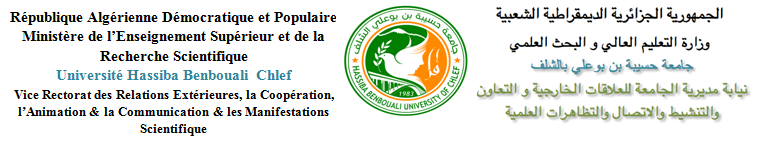 GRILLE DE CLASSEMENTمقياس الترتيب (Séjour scientifique de haut niveau. Pr, MCA et MCB / إقامة علمية ذات مستوى عالي)Année budgétaire                    السنة الماليةالتعريف بالمترشح	IDENTIFICATION DU CANDIDATNom et Prénom : _________________________________________________________الاسم و اللقب : Grade  : ______________________________________________________________________الرتبة :Faculté \ Institut :_________________________________________________________الكلية / المعهد :Publications scientifiquesالمنشورات العلمية                                                                      براءات الاختراع                                   6 Pts/Brevet                                              Brevetsالنشاطات العلمية                                                                       Activités scientifiques           Directeur de laboratoire (2.5Pts)            Chef de projet CNEPRU (2.5Pts)                                                                                                       Chef d’équipe de laboratoire (1.5Pts)            Membre de projet CNEPRU (1.5Pts)           Initiateur d’un projet ou d’un programme européen                                                           (Erasmus, EranetMed, H2020, etc)    (5Pts)تنظيم النشاطات العلمية                                      Organisation des activités scientifiques           Président d'une activité scientifique (2.5Pts)                    Membre du comité d’organisation  et/ou du comité scientifique (1.5Pts)          Membre de comité de lecture dans une revue nationale  ou internationale (2Pts)                                  Activités administratives et de soutien à la pédagogie (Points non cumulés) :الأنشطة الإدارية والدعم البيداغوجي  (لا نقاط تراكمية) :          Vice doyen               Chef de département                  Président CFD  (3Pts)               Chef de département adjoint (1.5Pts)                                                                    Président  CSF (2 Pts)                 Président CSD (1 Pts)          Chef de domaine   (2 Pts)          Membre du CSU, CSF, CSD, CFD, Conseil discipline, RAQ (0.5Pts)            Responsable de filière ou de spécialité (Licence et/ou Master) (1 Pts)                      المعايير البيداغوجية                                                                                       Critères pédagogiques                    Livre édité                                      Polycopié interne  (2Pts/Poly)                    Encadrement master  (0.5Pts Max 3Pts)Encadrement doctorat  (3 Pts/ thèse soutenue)Signature du candidat(إمضاء المترشح)         Publications internationales*FI(ISI)10pts/pubScopus  7pts/pub Sans 5 pts/pubTitrePtsPublications internationales*FI(ISI)10pts/pubScopus  7pts/pub Sans 5 pts/pubAuteurs1-Nom :1-Nom :Prénom :Prénom :Prénom :Publications internationales*FI(ISI)10pts/pubScopus  7pts/pub Sans 5 pts/pubAuteurs2-Nom :2-Nom :Prénom :Prénom :Prénom :Publications internationales*FI(ISI)10pts/pubScopus  7pts/pub Sans 5 pts/pubAuteurs3-Nom :3-Nom :Prénom :Prénom :Prénom :Publications internationales*FI(ISI)10pts/pubScopus  7pts/pub Sans 5 pts/pubAnnéePublications internationales*FI(ISI)10pts/pubScopus  7pts/pub Sans 5 pts/pubRevuePublications internationales*FI(ISI)10pts/pubScopus  7pts/pub Sans 5 pts/pubSitePublications internationales*FI(ISI)10pts/pubScopus  7pts/pub Sans 5 pts/pubConditionFI (ISI) ScopusScopusScopusSansPublications internationales*FI(ISI)10pts/pubScopus  7pts/pub Sans 5 pts/pubTitrePtsPublications internationales*FI(ISI)10pts/pubScopus  7pts/pub Sans 5 pts/pubAuteurs1-Nom :1-Nom :Prénom :Prénom :Prénom :Publications internationales*FI(ISI)10pts/pubScopus  7pts/pub Sans 5 pts/pubAuteurs2-Nom :2-Nom :Prénom :Prénom :Prénom :Publications internationales*FI(ISI)10pts/pubScopus  7pts/pub Sans 5 pts/pubAuteurs3-Nom :3-Nom :Prénom :Prénom :Prénom :Publications internationales*FI(ISI)10pts/pubScopus  7pts/pub Sans 5 pts/pubAnnéePublications internationales*FI(ISI)10pts/pubScopus  7pts/pub Sans 5 pts/pubRevuePublications internationales*FI(ISI)10pts/pubScopus  7pts/pub Sans 5 pts/pubSitePublications internationales*FI(ISI)10pts/pubScopus  7pts/pub Sans 5 pts/pubConditionFI (ISI)ScopusScopusScopusSansPublications internationales*FI(ISI)10pts/pubScopus  7pts/pub Sans 5 pts/pubTitrePtsPublications internationales*FI(ISI)10pts/pubScopus  7pts/pub Sans 5 pts/pubAuteurs1-Nom:1-Nom:1-Nom:Prénom:Prénom:Publications internationales*FI(ISI)10pts/pubScopus  7pts/pub Sans 5 pts/pubAuteurs2-Nom:2-Nom:2-Nom:Prénom:Prénom:Publications internationales*FI(ISI)10pts/pubScopus  7pts/pub Sans 5 pts/pubAuteurs3-Nom:3-Nom:3-Nom:Prénom:Prénom:Publications internationales*FI(ISI)10pts/pubScopus  7pts/pub Sans 5 pts/pubAnnéePublications internationales*FI(ISI)10pts/pubScopus  7pts/pub Sans 5 pts/pubRevuePublications internationales*FI(ISI)10pts/pubScopus  7pts/pub Sans 5 pts/pubSitePublications nationales (Web review)* et **5 pts/pubTitrePtsPublications nationales (Web review)* et **5 pts/pubAuteurs1-Nom :Prénom :Publications nationales (Web review)* et **5 pts/pubAuteurs2-Nom :Prénom :Publications nationales (Web review)* et **5 pts/pubAuteurs3-Nom:PrénomPublications nationales (Web review)* et **5 pts/pubAnnée Publications nationales (Web review)* et **5 pts/pubRevue Publications nationales (Web review)* et **5 pts/pubSite Publications nationales (Web review)* et **5 pts/pubTitrePtsPublications nationales (Web review)* et **5 pts/pubAuteurs1-Nom :Prénom :Publications nationales (Web review)* et **5 pts/pubAuteurs2-Nom :Prénom :Publications nationales (Web review)* et **5 pts/pubAuteurs3-Nom :Prénom :Publications nationales (Web review)* et **5 pts/pubAnnée Publications nationales (Web review)* et **5 pts/pubRevue Publications nationales (Web review)* et **5 pts/pubSite Publications nationales (Web review)* et **5 pts/pubTitrePtsPublications nationales (Web review)* et **5 pts/pubAuteurs1-Nom :Prénom :Publications nationales (Web review)* et **5 pts/pubAuteurs2-Nom :Prénom :Publications nationales (Web review)* et **5 pts/pubAuteurs3-Nom :Prénom :Publications nationales (Web review)* et **5 pts/pubAnnée Publications nationales (Web review)* et **5 pts/pubRevue Publications nationales (Web review)* et **5 pts/pubSite Communications internationales*3 pts/ commTitrePtsCommunications internationales*3 pts/ commAuteurs1-Nom :Prénom :Communications internationales*3 pts/ commAuteurs2-Nom :Prénom :Communications internationales*3 pts/ commAuteurs3-Nom :Prénom :Communications internationales*3 pts/ commSéminaire Communications internationales*3 pts/ commAnnée Communications internationales*3 pts/ commLieu Communications internationales*3 pts/ commSiteCommunications internationales*3 pts/ commTitrePtsCommunications internationales*3 pts/ commAuteurs1-Nom :Prénom :Communications internationales*3 pts/ commAuteurs2-Nom :Prénom :Communications internationales*3 pts/ commAuteurs3-Nom :Prénom :Communications internationales*3 pts/ commSéminaire Communications internationales*3 pts/ commAnnée Communications internationales*3 pts/ commLieu Communications internationales*3 pts/ commSiteCommunications internationales*3 pts/ commTitrePtsCommunications internationales*3 pts/ commAuteurs1-Nom :Prénom :Communications internationales*3 pts/ commAuteurs2-Nom :Prénom :Communications internationales*3 pts/ commAuteurs3-Nom :Prénom :Communications internationales*3 pts/ commSéminaire Communications internationales*3 pts/ commAnnée Communications internationales*3 pts/ commLieu Communications internationales*3 pts/ commSiteCommunications nationales*2 pts / commTitrePtsCommunications nationales*2 pts / commAuteurs1-Nom :Prénom :Prénom :Communications nationales*2 pts / commAuteurs2-Nom :Prénom :Prénom :Communications nationales*2 pts / commAuteurs3-Nom :Prénom :Prénom :Communications nationales*2 pts / commSéminaire Communications nationales*2 pts / commAnnée Communications nationales*2 pts / commLieu Communications nationales*2 pts / commSiteCommunications nationales*2 pts / commTitrePtsCommunications nationales*2 pts / commAuteurs1-Nom :1-Nom :Prénom :Communications nationales*2 pts / commAuteurs2-Nom :2-Nom :Prénom :Communications nationales*2 pts / commAuteurs3-Nom :3-Nom :Prénom :Communications nationales*2 pts / commSéminaire Communications nationales*2 pts / commAnnée Communications nationales*2 pts / commLieu Communications nationales*2 pts / commSiteCommunications nationales*2 pts / commTitrePtsCommunications nationales*2 pts / commAuteurs1-Nom :1-Nom :Prénom :Communications nationales*2 pts / commAuteurs2-Nom :2-Nom :Prénom :Communications nationales*2 pts / commAuteurs3-Nom :3-Nom :Prénom :Communications nationales*2 pts / commSéminaire Communications nationales*2 pts / commAnnée Communications nationales*2 pts / commLieu Communications nationales*2 pts / commSiteTitrePtsAuteurs1-Nom :1-Nom :Prénom :Auteurs2-Nom :2-Nom :Prénom :Auteurs3-Nom :3-Nom :Prénom :Année Maison d’éditionMaison d’Edition étrangère  (4Pts)Maison d’Edition nationale (3Pts)Maison d’Edition nationale (3Pts)TitrePtsAuteurs1-Nom :1-Nom :Prénom :Auteurs2-Nom :2-Nom :Prénom :Auteurs3-Nom :3-Nom :Prénom :Année Maison d’editionMaison d’Edition étrangère  (4Pts)    Maison d’Edition nationale (3Pts)    Maison d’Edition nationale (3Pts)    TitrePtsAuteurs1-Nom :Prénom :Auteurs2-Nom :Prénom :Auteurs3-Nom :Prénom :Année TitreAuteurs1-Nom :Prénom :Auteurs2-Nom :Prénom :Auteurs3-Nom :Prénom :Année Theme du memoirePtsNoms des etudiants1-Nom :Prénom :Noms des etudiants2-Nom :Prénom :Année Theme du memoirePtsNoms des etudiants1-Nom :Prénom :Noms des etudiants2-Nom :Prénom :Année Theme du memoireNoms des etudiants1-Nom :Prénom :Noms des etudiants2-Nom :Prénom :Année Theme du memoirePtsNom              d’ Etudiant1-Nom :Prénom :Année Theme du memoirePtsNom d’Etudiant1-Nom :Prénom :Année Theme du memoirePtsNoms d’Etudiant1-Nom :Prénom :Année *   selon Google Scholar  (2017 et 2018)**  Web Review de la DGRSDT